Вправи для м’язів черевного пресуI. Вправи  для нижнього пресуДинамічні вправи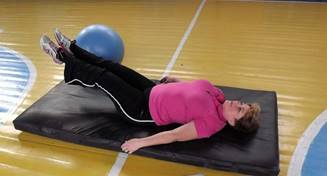 1.Вихідне положення: лежачи на спині, руки вниз.     1- піднімання прямих ніг до положення 90 градусів     2- в.п. 2.Вихідне положення: те саме, що й в попередній вправі     1- |піднімання ніг  почергово, утримуючи їх над підлогою на висоті 45-50 см     2- в.п.Рекомендації до виконання:Вправи виконуються не відриваючи плечі від підлоги. М’язи  нижньої частини черева напружуються під час видиху і розслабляються на вдиху.Помилки при виконанні: неправильне дихання, що призводить до передчасної втоми та неправильного навантаження на м’язи  поперекового відділу хребта.3.  Вихідне положення: лежачи на спині, руки вверх.     1- підняти ноги на висоту 45-50 см над поверхнею підлоги.     2 - почергове розведення та зведення прямих ніг на висоті 45-50см над поверхнею підлоги.Дозування: 25-30 рахунків.4. Вихідне положення: лежачи на спині, руки вниз.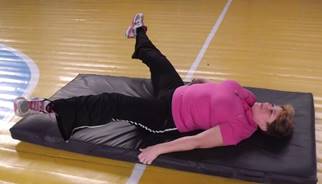 1-8 -почергове зведення та розведення колін та стоп зігнутих ніг на висоті 30-35 см над підлогою.9-12- в.п. Дозування: серіями 4х8 разів5. Вихідне положення: лежачи на спині, руки вверх.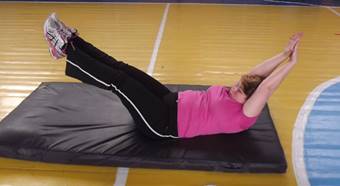 Поетапне піднімання та опускання  прямих ніг на  30-60 см.1-    піднімання ніг на 30 см;2-    затримка на 2 секунди статичному положенні;3-    піднімання ніг далі до 40 см;4-    затримка 2 секунди ;5-    піднімання до 50 см;6-    затримка 2 секунди  в статично положенні;7-    піднімання до 60 см;8-    затримка в статичному положенні 2 секунди;9-    16 - опускання ніг до вихідного положення так само поетапно.Статичні вправи1. Утримання прямих ніг над поверхнею підлоги на висоті 30-35см.Ускладнений варіант – положення рук вгору. Менш складний – положення рук під сідниці. Дозування: 10-15 секІІ. Вправи для верхнього пресуДинамічні вправи1. В.п .- лежачи на  спині, ноги на підлозі  зігнуті в колінах, руки за голову.      1- підняти тулуб до положення 90 градусів;      2- в.п.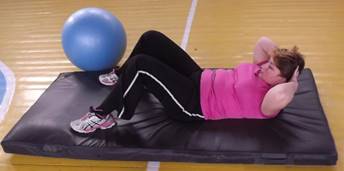 2.  Вихідне положення – те саме, що в попередній вправі;     1- піднімання тулуба з поворотом  на раз – вліво на два -вправо, ліктями торкаючись колін     2 – в.п Ускладнений варіант: руки прямі, з’єднані долонями над головою. Менш складний: руки зігнуті навхрест біля грудей.3.В.п.-  лежачи на спині, руки за голову,  ноги зігнуті на підлозі. Поетапне піднімання тулуба в сід.    1-4 – тулуб вверх;    5-8  - тулуб вниз до в.п. Рекомендації до виконання: вправи виконуються,  не відриваючи ноги від підлоги. Якщо це зробити важко – ноги закріпити під гімнастичною лавкою або іншим предметом. М’язи  напружувати під час видиху, підіймаючи тулуб, розслабляти на видиху.Помилки при виконанні: неправильне дихання, що може призвести до травмування грудного відділу хребта та передчасної втоми.Статичні вправи 1. Утримання тулуба в піднятому положенні, руки прямі, з’єднані над головою.IІI.  Вправи для м'язів середнього пресуДинамічні вправи1. Вихідне положення: лежачи на підлозі, ноги прямі, руки вверх.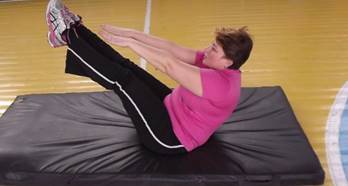      1 – одночасне піднімання рук та ніг до положення гострого кута.     2 – вихідне положення. Дозування: 25-30 разівУскладнений варіант: руками торкатися пальців ніг.Менш складний: ноги розведені в сторону, руки вперед.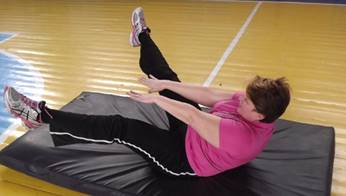 Помилки при виконанні: несинхронне піднімання рук та ніг, неправильне дихання при виконанні вправи.
Рекомендації до виконання: вправу виконувати швидко, підіймати тулуб та ноги на видих та повільно опускати їх на видих. Вдих робити носом (повільно), видих – ротом (швидко)2. Вихідне положення: лежачи на спині, ноги зігнуті, руки за голову, лікті зведені.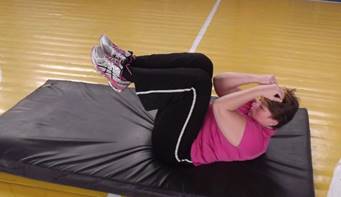      1 – підняти ноги, ліктями торкнутись колін;     2 – вихідне положення. Дозування:  20-25 разівРекомендації: вправу виконувати швидко, не розводячи лікті. Дихання швидке, ритмічне. Ноги торкаються підлоги носками.Помилки при виконанні: неправильне дихання, що призводить до передчасної втоми; неритмічне, несинхронне підіймання тулуба та  ніг.Ускладнений варіант: вправу виконувати, роблячи на один довгий вдих носом два коротких видихи ротом.
     Статичні вправи:  Вихідне положення – сід кутом, ноги прямі, носки натягнуті, руки прямі вверх. Дозування: 20-25 разів.
Менш складний варіант: ноги зігнуті в колінах, руки прямі вперед. Дозування: 10-12 сек.IV. Вправи для косих м’язівДинамічні  вправи1. Вихідне положення: лежачи на спині  ліва нога зігнута,  стопою на підлозі, права нога зігнута стопою на лівому коліні, коліно розвернуте вправо, руки в замок за голову.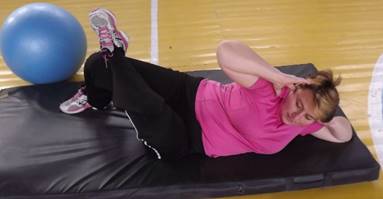      1 – спираючись на правий лікоть, лівим дістати праве коліно;     2 – вихідне положення.Дозування: 25-30 разівТе саме виконувати на інший бік, змінивши положення ніг.Рекомендації до виконання: правильне дихання, спиратись на лікоть обов’язково.Помилки при виконанні: зведення ліктів, неправильне дихання.2. Вихідне положення: лежачи на спині, ліва нога вверх, права нога зігнута.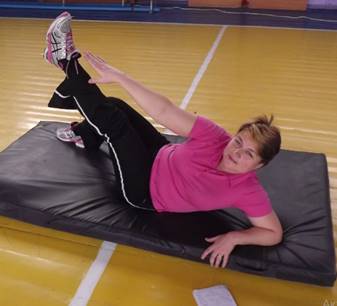      1 – пальцями  лівої руки дістати стопу правої ноги;     2 – вихідне положення.Те саме виконувати на інше сторону, змінивши положення ніг. Дозування: 20-25 разів.Рекомендації до виконання: те саме, що й до попередньої вправи.3. Вихідне положення:  лежачи на спині, ноги зігнуті, підняті, руки за голову, лікті зведені.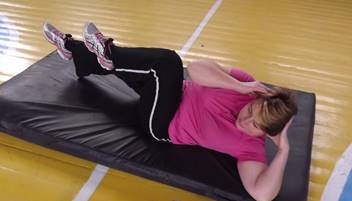      1 – правим ліктем торкнутися лівого коліна;     2 – лівим ліктем торкнутися правого коліна.Дозування: серіями  4х8 разівРекомендації до виконання: рухи ногами виконувати як при їзді на велосипеді. Один вдих – 8 коротких видихів. Лікті не розводити. Вправу виконувати на 8 рахунків на видих.Помилки при виконанні: десинхронізація рук та ніг, неправильне дихання.Статичні вправи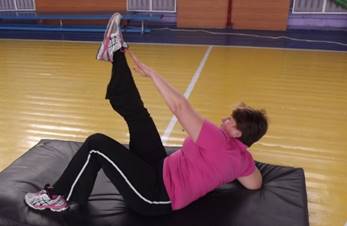 1. Вихідне положення:  лежачи на спині, ліва нога піднята над підлогою, права рука торкається стопи лівої ноги, права рука за голову, лікоть відведений. Дозування:  8-10 секунд.Рекомендації до виконання: ногу не згинатиПомилки при виконання: неправильне дихання.